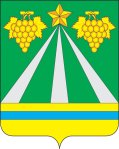 АДМИНИСТРАЦИЯ МУНИЦИПАЛЬНОГО ОБРАЗОВАНИЯ КРЫМСКИЙ РАЙОНПОСТАНОВЛЕНИЕот 26.12.2022	№ 3886город КрымскО внесении изменений в постановление администрации муниципального образования Крымский район от 22 марта 2021 года № 630 «Об утверждении Административного регламента по предоставлению муниципальной услуги «Утверждение схемы расположения земельного участка или земельных участков на кадастровом плане территории»В соответствии с Федеральным законом от 30 декабря 2021 года
№ 478-ФЗ «О внесении изменений в отдельные законодательные акты Российской Федерации» (в редакции Федерального закона от 28 июня 2022 года № 185-ФЗ), в целях приведения муниципальных правовых актов муниципального образования Крымский район в соответствие с законодательством Российской Федерации, п о с т а н о в л я ю:1. Внести в приложение «Административный регламент по предоставлению муниципальной услуги «Утверждение схемы расположения земельного участка или земельных участков на кадастровом плане территории» к постановлению администрации муниципального образования Крымский район от 22 марта 2021 года № 630 «Об утверждении Административного регламента по предоставлению муниципальной услуги «Утверждение схемы расположения земельного участка или земельных участков на кадастровом плане территории» следующие изменения:1) пункт 2.4.1. подраздела 2.4. «Срок предоставления муниципальной услуги, в том числе с учетом необходимости обращения в организации, участвующие в предоставлении муниципальной услуги, срок приостановления предоставления муниципальной услуги, срок выдачи документов, являющихся результатом предоставления муниципальной услуги» дополнить абзацем следующего содержания:«В случае предоставления муниципальной услуги в отношении земельного участка, на котором расположен многоквартирный дом и иные, входящие в состав такого дома объекты недвижимого имущества, в соответствии с пунктом 2.1 статьи 11.10 Земельного кодекса Российской Федерации, срок увеличивается на срок проведения публичных слушаний в соответствии с статьей 5.1 Градостроительного кодекса Российской Федерации – не менее одного месяца и не более трех месяцев со дня оповещения жителей муниципального образования об их проведении до дня опубликования заключения о результатах публичных слушаний»;2) в подпункте 6 пункта 2.6.1. подраздела 2.6. «Исчерпывающий перечень документов, необходимых в соответствии с нормативными правовыми актами для предоставления муниципальной услуги и услуг, которые являются необходимыми и обязательными для предоставления муниципальной услуги, подлежащих представлению заявителем, способы их получения заявителем, в том числе в электронной форме, порядок их представления» слова «Приказом Министерства экономического развития Российской Федерации от 27 ноября 2014 года № 762» заменить на слова «Приказом Федеральной службы государственной регистрации, кадастра и картографии от 19 апреля 2022 года № П/0148»;3) пункт 2.7.1. подраздела 2.7. «Исчерпывающий перечень документов, необходимых в соответствии с нормативными правовыми актами для предоставления муниципальной услуги, которые находятся в распоряжении государственных органов, органов местного самоуправления муниципальных образований Краснодарского края и иных органов, участвующих в предоставлении государственных или муниципальных услуг, и которые заявитель вправе представить, а также способы их получения заявителями, в том числе в электронной форме, порядок их представления» дополнить подпунктом 12 следующего содержания:«12) заключение о результатах публичных слушаний по рассмотрению схемы расположения земельного участка на кадастровом плане территории с целью образования земельного участка, на котором расположен многоквартирный жилой дом;»;4) в пункте 2.10.2. подраздела 2.10. «Исчерпывающий перечень оснований для приостановления или отказа в предоставлении муниципальной услуги, возвращении заявления»:- в подпункте 1 слова «Приказом Министерства экономического развития Российской Федерации от 27 ноября 2014 года № 762» заменить на слова «Приказом Федеральной службы государственной регистрации, кадастра и картографии от 19 апреля 2022 года № П/0148»;- подпункты 5, 6 изложить в следующей редакции:«5) расположение земельного участка, образование которого предусмотрено схемой расположения земельного участка, в границах территории, для которой утвержден проект межевания территории, за исключением случаев, установленных федеральными законами;6) разработка схемы расположения земельного участка, образование которого допускается исключительно в соответствии с утвержденным проектом межевания территории;».2. Отделу по взаимодействию со СМИ администрации муниципального образования Крымский район (Безовчук) обнародовать настоящее постановление  путем размещения на официальном сайте администрации муниципального образования Крымский район www.krymsk-region.ru, зарегистрированном в качестве средства массовой информации.3. Постановление вступает в силу после официального обнародования.Первый заместитель главы муниципального образования Крымский район В.Н.Черник
